Сценарий литературной гостиной к Всемирному дню дикой природыУчастникиВедущий, зрители (взрослые и дети)ЦельПознакомиться с историей возникновения праздникаЗадачиЭкологическое воспитание, воспитание положительного отношения к животным, приятное и познавательное времяпрепровождениеМатериалыЗал украшен картинками с животнымиОборудованиеПроектор, экран, ноутбукПримерное время1.5 – 2 часаМероприятие проводится в помещении. Понадобится приятная музыка для начала и окончания мероприятия, музыка для фонаХод мероприятия:(Играет приятная музыка, зрители входят в зал.)Ведущий: Здравствуйте дорогие друзья, сегодня мы празднуем замечательный и в тоже время необычный праздник – Всемирный день дикой природы. Я расскажу вам об истории возникновения праздника и еще немного интересных фактов о диких животных. И так, давайте начинать!Слайд 1. 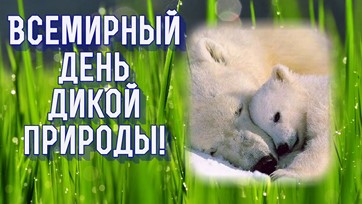 Ведущий: «В этот Всемирный день дикой природы я призываю всех граждан, все компании и правительства сыграть свою роль в деле защиты существующих в нашем мире диких животных и растений. Действия каждого из нас будут определять судьбу дикой природы мира. Будущее дикой природы находится в наших руках!».
Из послания 8-го Генерального секретаря ООН Пан Ги Муна20 декабря 2013 года Генеральная Ассамблея ООН своей резолюцией (A/RES/68/205) постановила провозгласить 3 марта Всемирным днём дикой природы (World Wildlife Day), с целью повысить уровень осведомленности широкой общественности в вопросах дикой фауны и флоры. Данное событие стало отдельной вехой в истории ООН, принявшей это решение.В том же году отмечалось 40 лет со дня принятия другого важного документа в сфере защиты природного многообразия. Назывался он Конвенция «О международной торговле видами дикой фауны и флоры, находящимися под угрозой уничтожения» (Convention on International Trade in Endangered Species of Wild Fauna and Flora, CITES). Днём рождения документа стало 3 марта 1973 года.Слайд 2.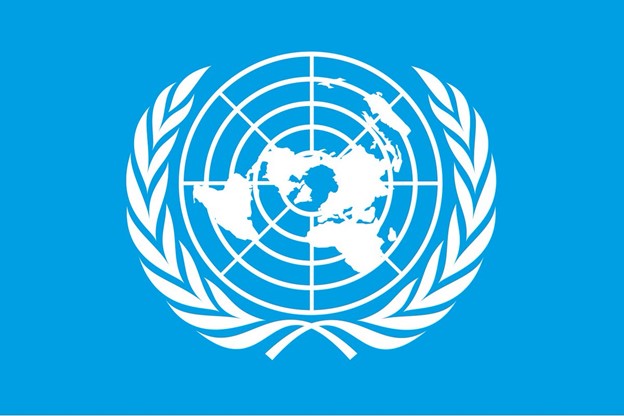 Рождению праздника в стенах ООН предшествовала инициатива участников Конференции Сторон СИТЕС, проходившей в Таиланде весной 2013 года. Необходимо уточнить, что данное собрание проводится между представителями стран, подписавших Конвенцию от 3 марта 1973 года. Именно на этой Конференции было предложено объявить 3 марта Всемирным Днём дикой природы. С этим предложением участники Конференции и обратились в Организацию Объединённых Наций, представив туда и результаты самой Конференции.Участие в Конвенции 1973 года не являлось обязательным, но страны, которые её подписали, обязаны выполнять условия, прописанные в данном документе. Сегодня участниками Конвенции являются 183 государства. СССР примкнул к участникам СИТЕС в 1976 году, а Россия, будучи правопреемницей Советского Союза – в 1992 году.Под защитой СИТЕС находятся примерно 5,9 тысячи видов животных и 32,8 тысяч видов растений. Они перечислены в трех Приложения СИТЕС и сгруппированы по степени угрозы их исчезновения.Слайд 3.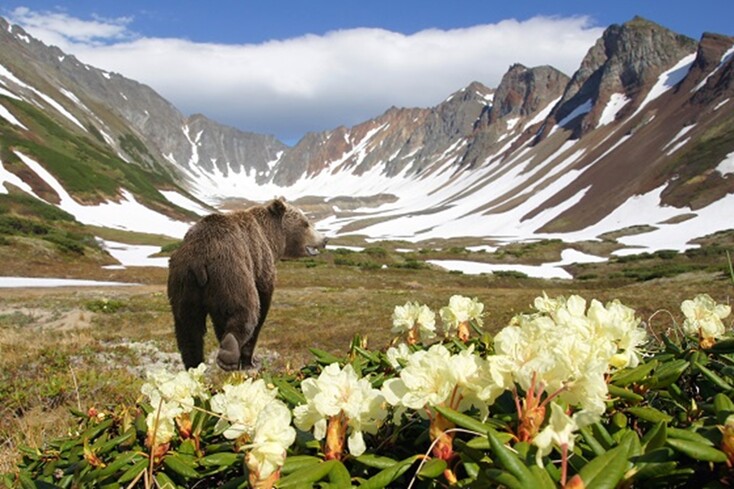 Ведущий: Появление подобного праздника обусловлено пониманием необходимости сохранения биологического многообразия на планете. Безусловная ценность дикой природы соотносится с экологическими, генетическими, социальными, экономическими, научными, образовательными, культурными, рекреационными и эстетическими аспектами устойчивого развития и благосостояния людей.Сегодня по всему миру дикая природа находится в опасности. Четверти видов угрожает вымирание во многом потому, что мы уничтожили почти половину экосистем, в которых они обитают. Чтобы переломить эту тенденцию, мы должны принять незамедлительные меры.Всемирный день дикой природы предоставляет возможность обратить внимание на многообразие и красоту проявлений дикой фауны и флоры, а также помогает повысить информированность о получаемой человеком пользе от занятий природоохранной деятельностью. Кроме того, этот День напоминает нам о необходимости усиления борьбы с преступлениями в отношении дикой природы, имеющими далеко идущие экономические, экологические и социальные последствия. А мероприятия, проводимые в рамках Дня, каждый год посвящены определенной экологической теме.Забота о сохранении численности исчезающих видов фауны и флоры, о возможных последствиях их полного исчезновения для других видов подталкивает небезразличных людей науки, политики, экономической сферы и простых граждан по всему миру объединять усилия ради спасения того, что во многом гибнет из-за вмешательства человека в мир природы.Слайд 4.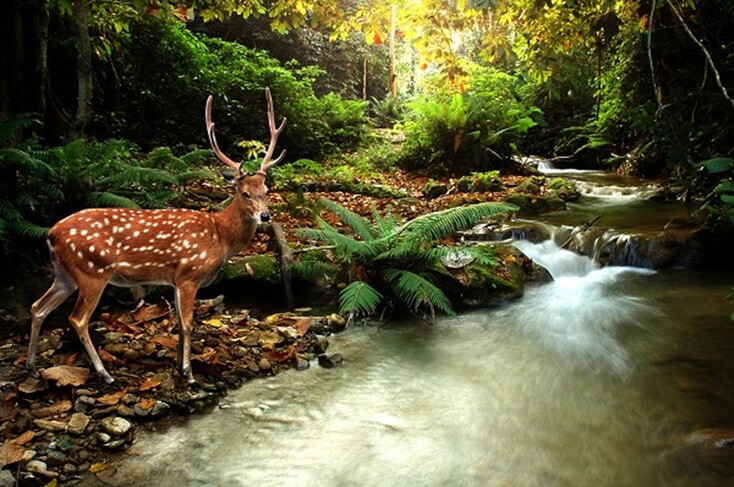 Ведущий: Всё больше людей задумываются о важности в жизни планеты не только человека, но и каждого живого существа, будь то животное или растение. Этот праздник и грамотное его проведение с участием СМИ позволяет расширять горизонты познания мира для рядовых граждан, показывать людям красоту дикой природы, созданной и живущей независимо от мира людей. Он учить человека жить в гармонии с окружающим миром.Информированность людей о красоте природы, её многообразии и уникальности каждого отдельно взятого вида должно способствовать этому процессу гармонизации. Изменение сознания и отношения к дикой природе, отказ от представления о безграничности природных богатств позволит нашим детям и внукам найти тот самый гармоничный способ сосуществования с дикой природой, который даст им возможность наслаждаться красотой и великолепием этого чуда!День дикой природы 2023 в России и мире направлен на распространение информации о необходимости беречь и защищать природу нашей планеты. Читайте об истории появления праздника и его традициях.Слайд 5.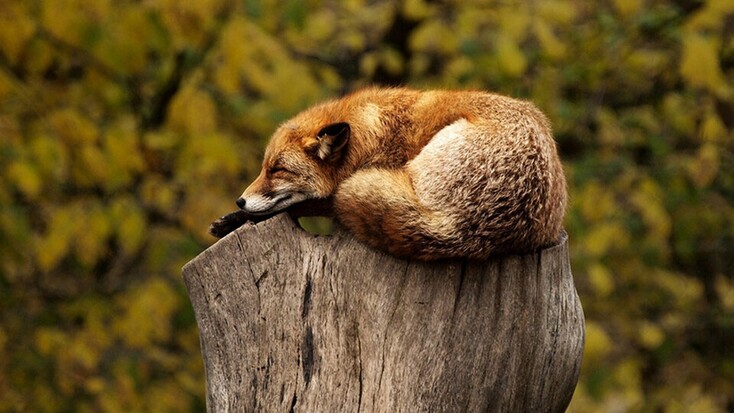 Ведущий: Всемирный день дикой природы 2023 приходится на 3 марта. Праздник сравнительно молодой. Отмечается с 2013 года и преследует великую цель – регулярно напоминать человечеству, насколько хрупка наша природа, ее обитатели и чем чревато их уничтожение.История праздникаЧеловек пользуется ресурсами планеты, не задумываясь, какой вред наносит всему, что его окружает. Некоторые виды диких животных продают на черных рынках, массовый вылов рыбы приводит к ее вымиранию, вырубка лесов лишает животных крова и еды. Стоит ли говорить, что хищников убивают ради забавы? В таких условиях буквально через несколько десятков лет большая часть флоры и фауны будет истреблена! Чтобы не допустить исчезновения всего живого на земле, многие общественные организации ведут пропаганду против халатного отношения к данной проблеме…Ведущий: Чтобы дать человеку возможность задуматься, как беззащитен наш мир и чем мы можем ему помочь, ООН был учрежден праздник – День дикой природы. Этот день приурочен к принятию в 1973 году Конвенции о незаконной торговле дикими животными, которые находятся на грани исчезновения. Ежегодно на этом зарабатывается около 17 миллиардов прибыли, а тем временем, к примеру, амурские тигры, снежный барс, белый медведь, леопарды, отдельные виды ценных рыб находятся на грани вымирания. И если не заострять внимание на этой проблеме сейчас, то популяция многих животных будет попросту истреблена.Слайд 6.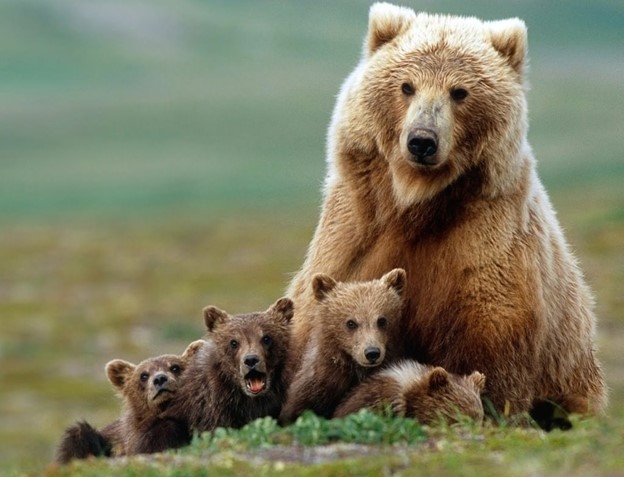 Традиции праздникаВ День дикой природы 2023 в России многие люди посещают зоопарки, наблюдая за красивыми и редкими животными, музеи природы, ботанические сады, парки, наслаждаясь разнообразием флоры и фауны. Последние годы все чаще можно встретить волонтеров, освобождающих пляжи и леса от мусора. Ведь именно брошенный нерадивыми отдыхающими мусор наиболее губителен для животных, рек и озер, морей и океанов, а также их обитателей. Организуются международные благотворительные форумы, поднимая важные вопросы. Фотографы проводят фотовыставки, где можно увидеть работы профессионалов и любителей.Традиционно в этот день проводятся кинофестивали, посвященные защите дикой природы, отдельных животных или растений. Не лишним будет устроить просмотр телепередач о живой природе, в которых можно узнать много интересной информации о различных уголках природы.Слайд 7.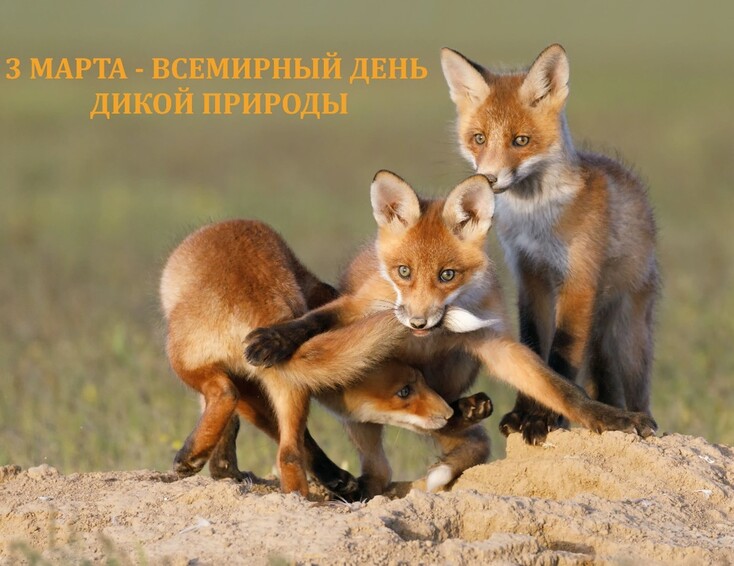 В литературных клубах проводят лекции и семинары, презентации книг о природе, на страницах которых авторы описывают события, связанные с защитой всего живого на земле, обращают внимание населения планеты на социальную катастрофу, которая может возникнуть при необдуманном истреблении дикой природы.Ведущий: А теперь как и обещал, я расскажу вам интересные факты из жизни животных.Интересные факты о диких животных- Самая быстрая птица в мире – страус. Он развивает скорость до 70 км/ч.- В мире около 70 тысяч видов пауков и 6 тысяч видов рептилий, при этом ежегодно открываются новые виды.- Тигры имеют полоски не только на шерсти, но и на коже, а их когти достигают длины до 10 см.- У жирафа самое большое сердце среди животных, живущих на суше. А его язык достигает 45 см в длину.- У дельфинов есть имена, которые им даются при рождении. Это было доказано учеными, когда они записали свист дельфина, на который откликался всегда один и тоже дельфинёнок.- Акулы боятся дельфинов. Они своими носами на большой скорости атакуют хищника до его полнейшего уничтожения. Поэтому акулы, завидев этих млекопитающих, спасаются бегством.- Дикие животные, которые дольше всех могут не пить – это крысы.- В теле гусеницы больше мышц, чем у человека.- Крокодилы проглатывают камни, чтобы глубже погрузиться в воду.- У акул иммунитет к раку.- У белок в гнезде всегда есть два выхода. Второй нужен на случай эвакуации.- Не зря существует поговорка – «не буди спящего медведя». Ведь пробуждение в период спячки делает его особо опасным, поскольку он нападает на все, что попадается на пути.- Почти всю свою жизнь ленивцы проводят на деревьях, спускаясь не чаще раза в неделю.- Медведь любит лакомиться муравьями. Он засовывает язык в муравейник, ждет, пока муравьи облепят его и втягивает язык, проглатывая их.- Волки развивают скорость до 60 км/ч, но долго держать такой темп не могут.Ведущий: И так дорогие друзья я хочу вас поздравить с праздником – Всемирный дикой природы! Берегите природу, не нарушайте естественного баланса, но в этом вопросе главное не переусердствовать. Во всем нужен баланс!© Материал из Справочной системы «Культура»
https://cult.dev.ss.aservices.tech
Дата копирования: 26.01.2024